Eton Wick C of E First School 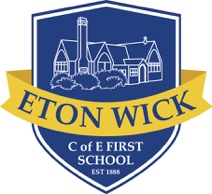 English Overview 2020 - 2021Year 3Year 3Year 3Year 3Year 3Year 3Year 3Autumn 1Autumn 2Spring 1Spring 2Summer 1Summer 2Topic link MetalVolcanoesPredators Contrasting Locations Pre-HistoryGreek Myths Book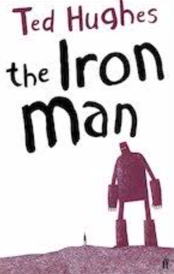 Iron ManTed HughesThe Pebble in My Pocket. A History of Our Earth 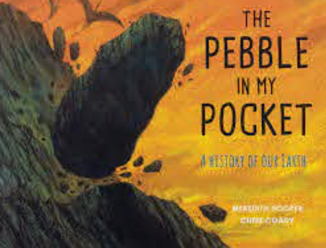 Meredith HooperOliver and the Seawigs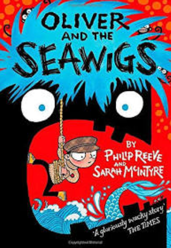 Philip ReevesA range of non-fiction texts on predators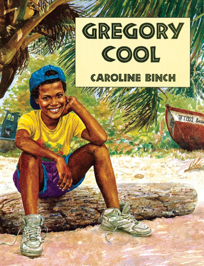 Gregory Cool Caroline Binch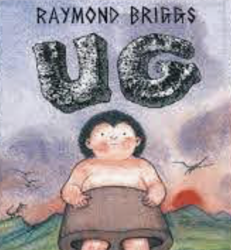 Boy Genius of the Stone AgeRaymond Briggs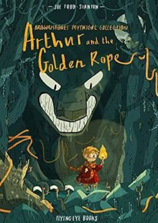 Arthur and the Golden RopeJoe Todd-Stanton.A range of Greek MythsGenrePersuasive letterDiary RecountNewspaper ReportFact filesWriting in roleDiary entryInstructionsLeafletsAdvertWriting in role: Character descriptionsBiographyNarrative DescriptionsNon- Chronological ReportsScriptPostcardStorytellingNewspaper ArticleComic Book Writing